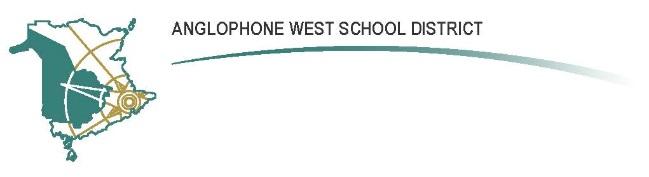 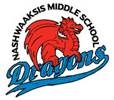 Nashwaaksis Middle School324 Fulton Avenue, Fredericton NB  E3A 5J4Parent School Support CommitteeMinutesDate: January 28, 2020	Time: 7:15-8:15pmLocation: Nashwaasksis Middle SchoolCall to Order: Review and Approval of Agenda:ApprovedApproval of Minutes from Previous Meeting: ApprovedBusiness Arising from the Minutes: Minutes to be resent by e-mail.Full signage and poster budget approved.Principal’s Report:School Improvement Plan was discussed. Kendra provided an update on the Annual School Performance Report and the School Improvement Plans. PSSC discussed the Student Engagement and Bullying and School Safety reports from the Learning Bar. Kendra provided a summary of the school improvement plan to date. NMS will be embarking on a Positive Mental Health and Fitness to support staff. Horizon Health are providing registered nurses to support this effort. SIP and Mental Fitness are the two major areas of focus.New Business: PSSC website: Next steps / improvements (deferred from November’s meeting)Jennifer provided a summary of the PSSC website and information available. Some sections are up to date but others have not been updated. Our site is as up to date as any others in the District but there is room to improve. Action: Kendra will follow up with Susan to have the site updated with current info, minutes, members, etc. Change in date for March meetingMarch 31st meeting will be changed to March 24, 2020.Teacher appreciation week Teacher appreciation week is Feb 10th.  Snacks and coffee are well received by teachers. We’ll plan to have something delivered each day of the week. Action: Melissa to send an email to volunteers to solicit donations from parents. Correspondence: No correspondenceClosing Comments: N/ A Date of next meeting: February 25, 2020 Adjournment: Meeting adjourned at 8:05pmPSSC Members Present:Present:Jennifer Welles (Chair)Michelle MillsDan MillsMelissa AwadKrista MerrillJamie CampbellMelissa McCallumRegrets:Not Present:Vivek VirmaniJonathan Keizer Jessica McNeilSchool/DEC Representation Present:School/DEC Representation Regrets:Present:Kendra Frizzell, Principal Regrets:Ian Chiasson, Teacher representativeShawn Winslow, DEC